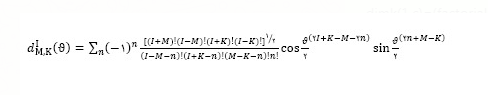 clcclear allI=15;Ti=1;K=linspace(sqrt(23),sqrt(28),10);for h=1:10k0=K(1,h);thetahole=[pi/18,pi/2];for t=1:2dimk=zeros(1,2*I+1);c=0;theta=thetahole(1,t);sigma=0;sigmad=0;for k=-I:I    c=c+1;    for x=0:30       u=1;          a=I-k-x;          b=I-x;          d=x-k;          if a<0 || b<0 || d<0              a=1;              b=a;              d=a;              u=0;          end        dimk(1,c)=dimk(1,c)+((-1)^x)*sin(theta/2)^(k+2*x)*cos(theta/2)^(2*I-k-2*x)/(factorial(a)*factorial(b)*factorial(d)*factorial(x))*u;    end   dimk(1,c)=(factorial(I)^2*factorial(I+k)*factorial(I-k))^.5*dimk(1,c);   sigma=sigma+exp(-k^2/(2*k0^2));   sigmad=sigmad+dimk(1,c)^2*exp(-k^2/(2*k0^2));endw(1,t)=(2*I+1)^2*Ti*sigmad/sigma;endfinalratio(1,h)=w(1,1)/w(1,2)*10^-8;endE1=[.82 .82 .82 .82 .82 .82 .82 .82 .82 .82];plot(K0^2,finalratio,'g',K0^2,E1,'r')set(gcf,'color',[1,1,1])ylabel('W(0)/W(90)')xlabel('K0^2')